Návrh závěrečného účtu obce Vesce za 2020Obecné údajeObec Vesce je podle zákona č. 128/2000 Sb., v platném znění, základním územně samosprávným celkem s právní subjektivitou a vlastním majetkem.Obec je samostatnou účetní jednotkou, vede podvojné účetnictví v souladu se zákonem o účetnictví 563/1991 Sb. v platném znění, vyhláškou č. 410/2009 Sb., kterou se provádějí některá ustanovení zákona č. 563/1991 Sb. A Českými účetními standardy pro územně samosprávné celky v platném znění.Příjmy a výdaje jsou sledovány odděleně v povinném členění podle vyhlášky MF č. 323/2002 Sb., o rozpočtové skladbě, ve znění pozdějších předpisůObec Vesce neprovozuje hospodářskou činnost a nemá zřízené žádné příspěvkové organizaceFinančně ekonomické ukazatele rozpočtového hospodařeníPříjmy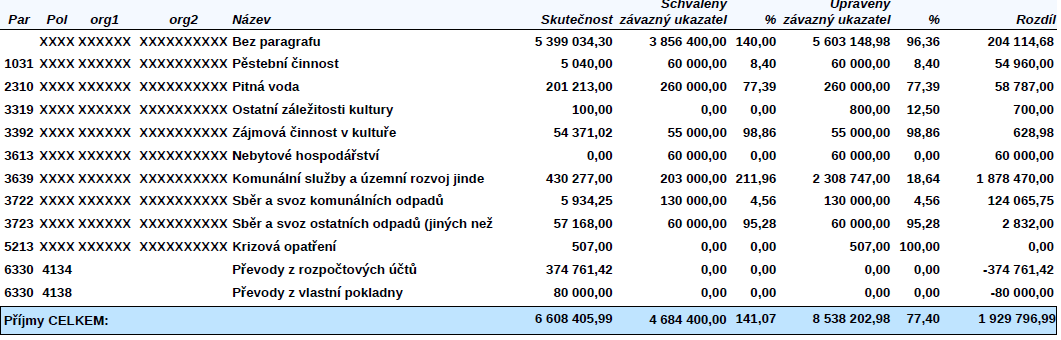 Výdaje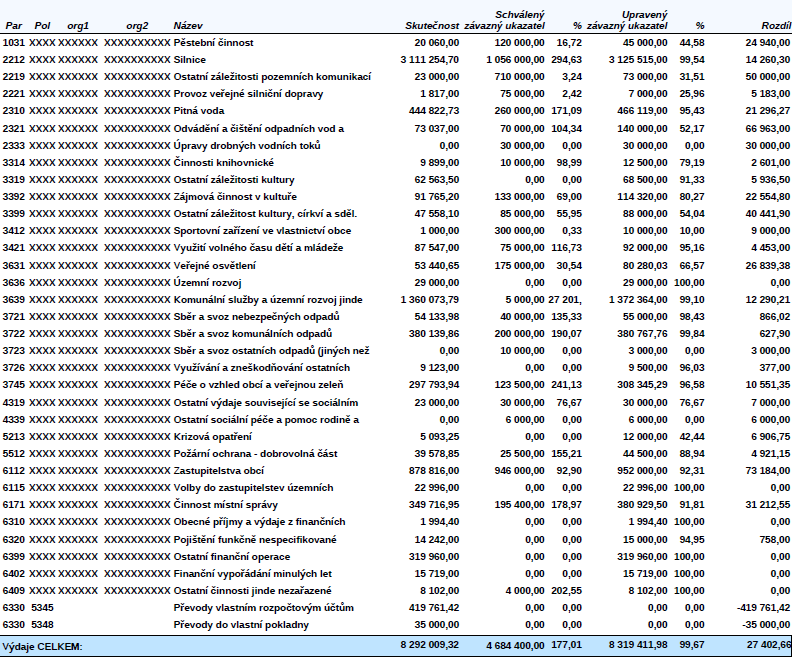 Financování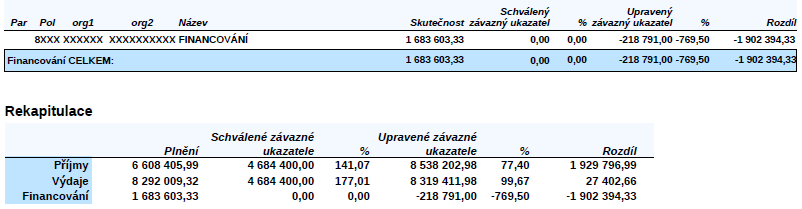 Údaje o hospodaření s majetkem a dalších finančních operacíchInventarizace majetku, pohledávek a závazků obce byla provedena na základě zákona č. 563/1991 Sb., o účetnictví, ve znění pozdějších předpisů. Inventurní komise porovnala skutečnosti s účetní evidencí. Výsledek inventarizace: Inventarizace proběhla bez závad.Stav účelových fondů a finančních aktivitObec Vesce nemá v roce 2020 zřízené žádné fondy.Hospodaření příspěvkových organizací zřízených obcíObec Vesce nemá v roce 2020 zřízené žádné příspěvkové organizace.Vyúčtování finančních prostředků ke státnímu rozpočtu, státním fondům a rozpočtu krajů a dotace poskytnutéObec neprovozuje podnikatelskou činnostObec netvoří žádné fondyObec nezřizuje žádnou příspěvkovou organizaciObec není plátcem DPH Zpráva o výsledku přezkoumání hospodaření obce za rok 2020Přezkum vykonala: Bc. Dana BerkováZávěrečné vyjádření:Při přezkoumání hospodaření obce za rok 2020 podle §2 a §3 zákona č. 420/2004 Sb. byly zjištěny chyby a nedostatky, které nemají závažnost nedostatků uvedených v §10 odst. 3 písm. c) zákona č. 420/2004 Sb., a to: územní celek nedodržel obsahové vymezení položky rozvahy, neboť na položce byl zaúčtován majetek, u kterého nebylo vnitřním předpisem rozhodnuto o snížení dolní hranice ocenění drobného dlouhodobého hmotného majetkuúzemní celek nedodržel postup tvorby opravných položek k pohledávkách Zpráva o přezkoumání tvoří samostatnou přílohu. Cizí prostředky – přehled čerpání a splátek úvěrů a půjčekObec Vesce v roce 2020 nehospodařila s žádnými cizími prostředky, v roce 2020 si nevzala žádný úvěr a ani nepřijala žádnou půjčku nebo návratnou finanční pomoc. Celý návrh závěrečného účtu obce Vesce včetně Zprávy o výsledku přezkoumání hospodaření za rok 2020 je k nahlédnutí na internetových stránkách www.obecvesce.cz nebo v kanceláři obecního úřadu v úřední hodiny.Občané se mohou podle §17 odst. 6 zákona č. 250/2000 Sb., o rozpočtových pravidlech územních rozpočtů, ve znění pozdějších předpisů, k návrhu závěrečného účtu vyjádřit písemně do 29. 4. 2021 nebo ústně na zasedání zastupitelstva obce, které se uskuteční dne 29. 4. 2021.Projednáno a schváleno na zastupitelstvu obce Vesce dne 29. 4. 2021 pod usnesením číslo 2/3/2021. Vypracoval: 	Bc. Martin Novák – starosta obceVyvěšeno na úřední desce:	6. 5. 2021Sejmuto z úřední desky:UZOznačení účelové dotacePřidělenoVyčerpánoVráceno17508Výstavba místa pro aktivní a pasivní odpočinek166.012,00 Kč166.012,00 Kč0,00 Kč98193Dotace na volby31.000,00 Kč22.996,00 Kč0,00 Kč453Dotace pro jednotku JSDHO – plovoucí čerpadlo21.000,00 Kč21.000,00 Kč0,00 Kč457Dotace na opravu drobných sakrálních staveb10.000,00 Kč10.000,00 Kč0,00 Kč711Program obnovy venkova – oprava a rozšíření MK Vesce290.000,00 Kč290.000,00 Kč0,00 Kč